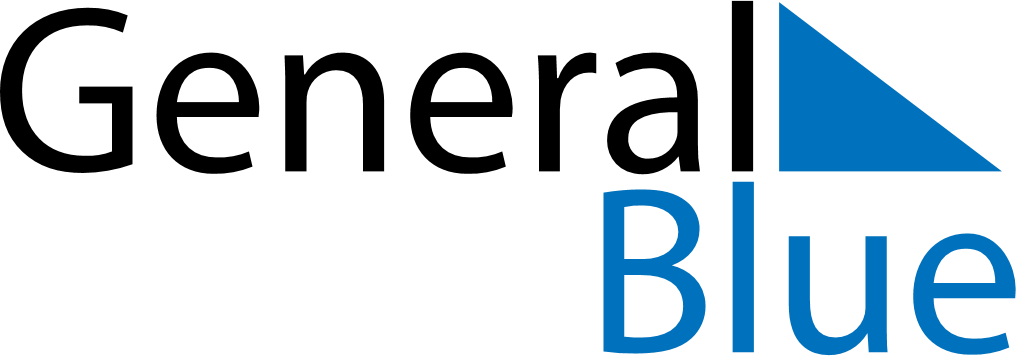 March 2024March 2024March 2024March 2024March 2024March 2024March 2024Swift Current, Saskatchewan, CanadaSwift Current, Saskatchewan, CanadaSwift Current, Saskatchewan, CanadaSwift Current, Saskatchewan, CanadaSwift Current, Saskatchewan, CanadaSwift Current, Saskatchewan, CanadaSwift Current, Saskatchewan, CanadaSundayMondayMondayTuesdayWednesdayThursdayFridaySaturday12Sunrise: 7:54 AMSunset: 6:52 PMDaylight: 10 hours and 57 minutes.Sunrise: 7:52 AMSunset: 6:54 PMDaylight: 11 hours and 1 minute.34456789Sunrise: 7:50 AMSunset: 6:55 PMDaylight: 11 hours and 5 minutes.Sunrise: 7:48 AMSunset: 6:57 PMDaylight: 11 hours and 9 minutes.Sunrise: 7:48 AMSunset: 6:57 PMDaylight: 11 hours and 9 minutes.Sunrise: 7:46 AMSunset: 6:59 PMDaylight: 11 hours and 12 minutes.Sunrise: 7:44 AMSunset: 7:00 PMDaylight: 11 hours and 16 minutes.Sunrise: 7:41 AMSunset: 7:02 PMDaylight: 11 hours and 20 minutes.Sunrise: 7:39 AMSunset: 7:04 PMDaylight: 11 hours and 24 minutes.Sunrise: 7:37 AMSunset: 7:05 PMDaylight: 11 hours and 28 minutes.1011111213141516Sunrise: 7:35 AMSunset: 7:07 PMDaylight: 11 hours and 31 minutes.Sunrise: 7:33 AMSunset: 7:09 PMDaylight: 11 hours and 35 minutes.Sunrise: 7:33 AMSunset: 7:09 PMDaylight: 11 hours and 35 minutes.Sunrise: 7:31 AMSunset: 7:10 PMDaylight: 11 hours and 39 minutes.Sunrise: 7:29 AMSunset: 7:12 PMDaylight: 11 hours and 43 minutes.Sunrise: 7:26 AMSunset: 7:13 PMDaylight: 11 hours and 47 minutes.Sunrise: 7:24 AMSunset: 7:15 PMDaylight: 11 hours and 50 minutes.Sunrise: 7:22 AMSunset: 7:17 PMDaylight: 11 hours and 54 minutes.1718181920212223Sunrise: 7:20 AMSunset: 7:18 PMDaylight: 11 hours and 58 minutes.Sunrise: 7:18 AMSunset: 7:20 PMDaylight: 12 hours and 2 minutes.Sunrise: 7:18 AMSunset: 7:20 PMDaylight: 12 hours and 2 minutes.Sunrise: 7:15 AMSunset: 7:22 PMDaylight: 12 hours and 6 minutes.Sunrise: 7:13 AMSunset: 7:23 PMDaylight: 12 hours and 9 minutes.Sunrise: 7:11 AMSunset: 7:25 PMDaylight: 12 hours and 13 minutes.Sunrise: 7:09 AMSunset: 7:26 PMDaylight: 12 hours and 17 minutes.Sunrise: 7:07 AMSunset: 7:28 PMDaylight: 12 hours and 21 minutes.2425252627282930Sunrise: 7:04 AMSunset: 7:30 PMDaylight: 12 hours and 25 minutes.Sunrise: 7:02 AMSunset: 7:31 PMDaylight: 12 hours and 28 minutes.Sunrise: 7:02 AMSunset: 7:31 PMDaylight: 12 hours and 28 minutes.Sunrise: 7:00 AMSunset: 7:33 PMDaylight: 12 hours and 32 minutes.Sunrise: 6:58 AMSunset: 7:34 PMDaylight: 12 hours and 36 minutes.Sunrise: 6:56 AMSunset: 7:36 PMDaylight: 12 hours and 40 minutes.Sunrise: 6:53 AMSunset: 7:38 PMDaylight: 12 hours and 44 minutes.Sunrise: 6:51 AMSunset: 7:39 PMDaylight: 12 hours and 47 minutes.31Sunrise: 6:49 AMSunset: 7:41 PMDaylight: 12 hours and 51 minutes.